راهنمای نگارش فرم پیشنهاد مقدماتی طرح استادبرنامه جامع پژوهشی به منظور هدف‌گذاری پنج‌ساله فعالیت پژوهشی محقق در نظر گرفته شده است که توسط وی در قالب «فرم پیشنهاد مقدماتی» و سپس «فرم پیشنهاد تفصیلی» ارائه می‌شود. به منظور تهیه و آماده سازی فرم پیشنهاد مقدماتی طرح استاد پیشنهاد می شود نکات زیر در نظر گرفته شود. عنوان برنامه پژوهشی: عنوان برنامه پژوهشی، موضوع تحقیقاتی است که توسط محقق با هدف‌گيری تدوین دانش فنی و یا تولید فناوری به منظور دستیابی به دستاوردهای قابل استفاده و مؤثر در صنعت برق و انرژی در نظر گرفته می‌شود. در این راستا، عنوان برنامه پژوهشی مورد نظر باید منطبق بر یکی از اولویت‌های احصاء شده صنعت برق و انرژی که توسط پژوهشگاه نیرو منتشر شده است، در نظر گرفته شود.سابقه پژوهش در زمینه برنامه پژوهشی پیشنهادی: از آن‌جایی که فرم «پیشنهاد مقدماتی طرح استاد» به منظور بررسی برنامه پژوهشی پیشنهادی محقق‌ در نظر گرفته شده است، محقق باید سابقه پژوهشی خود در زمینه این برنامه پژوهشی مشتمل بر پایان‌نامه‌های تحت راهنمایی، قراردادهای اجرایی و پياده‌سازی پروژه‌های مرتبط با صنعت برق و انرژی را با ذکر مدت زمان انجام، به اختصار توضیح دهند. اجرای برنامه پژوهشی به صورت گروهی یا انفرادی: زمینه‌سازی برای فعالیت‌های تحقیقاتی گروهی و بین رشته‌ای در دانشگاه‌ها و مؤسسات پژوهشی در راستای رفع نیازهای صنعت برق و انرژی کشور یکی از اهداف طرح استاد محسوب میشود. در همین راستا، پیشنهاد برنامه پژوهشی به صورت گروهی ضمن افزایش انسجام در تحقیقات محققین، مورد حمایت بیشتری قرار خواهد گرفت. در صورت تمایل به ارائه برنامه پژوهشی به صورت گروهی، مشخصات کلیه اعضای گروه در فرم «پیشنهاد مقدماتی طرح استاد» درج میشود. شایان ذکر است در این صورت تمامی اساتید اعلام شده در گروه به عنوان مجری طرح در نظر گرفته خواهند شد.گروه/گروه‌های پژوهشی پژوهشگاه نیرو: با عنایت به فعالیتهای گروههای تخصصی با زمینه‌های فعالیت متفاوت در پژوهشگاه نیرو، پیشنهاد می‌گردد با توجه به موضوع برنامه پژوهشی پیشنهادی و زمینه فعالیت گروه‌های پژوهشی موجود، گروه یا گروه‌های مربوط را پیشنهاد دهید.اهداف و نیازمندی‌ها: یکی از اهداف اجرای طرح استاد همسوسازی مسیر تحقیقات محققین با اولویت‌های صنعت برق و انرژی کشور در راستای برنامه‌های کلان و نیازمندی‌های این حوزه است. لذا، تطابق برنامه پژوهشی پیشنهادی با این اولویت‌ها و میزان توانمندی این برنامه در دستیابی به برنامه‌های کلان در صنعت برق و انرژی از اهمیت بالایی برخوردار است. بنابراین، پیشنهاد میشود که اولویتهای صنعت برق و انرژی کشور متأثر از برنامه پژوهشی پیشنهادی را عنوان نمایید.پشتیبانی: با توجه به نیاز برنامههای پژوهشی به موارد پشتیبانی مختلف نظیر نیروی انسانی متخصص، امکانات آزمایشگاهی و نرمافزارهای مربوط، پیشنهاد میگردد که موارد در دسترس که اجرای برنامه پژوهشی مستلزم برخورداری از آنها بوده یا برخورداری از آنها موجب تسهیل انجام برنامه پژوهشی میگردد را بیان نمایید. شایان توجه است که برخورداری از هماهنگی یا همکاری با یک یا چند برنامه جامع پژوهشی مصوب در قالب طرح استاد نیز میتواند به عنوان یکی از موارد پشتیبانی محسوب شده و امتیازی را برای برنامه پژوهشی پیشنهادی به همراه داشته باشد. دستاوردها: با توجه به بازه زمانی 5 ساله مورد نظر طرح استاد، دستیابی به دستاوردهای علمی و عملی توسط محقق قابل تصور است. این دستاوردها ممکن است در نهادها، سازمان‌ها و یا صنایع دیگر مفید واقع شوند. در همین راستا، پیشنهاد میشود که دستاوردهای احتمالی برنامه پژوهشی و در صورت وجود سازمان یا نهاد دیگری که از این دستاوردها منتفع میگردد را ذکر فرمایید. حمایت مالی: با توجه به نیاز برخی برنامههای پژوهشی به حمایت مالی بیش از میزان مورد نظر طرح استاد، پیشنهاد می‌شود که سایر منابع مالی حمایتکننده برنامه پژوهشی که به نحوی تضمینکننده اجرای موفقیتآمیز آن است را با ذکر نام حامی و میزان حمایت ذکر فرمایید.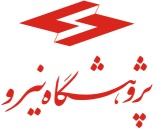 فرم پیشنهاد مقدماتی طرح استادتاریــخ:شماره:پيوست:RO-R-F01-1 (فرم شماره 1)تاریــخ:شماره:پيوست:1- مشخصات محقق1- مشخصات محققنام و نام خانوادگی:دانشگاه:مرتبه علمی:دانشکده و گروه:شماره تلفن:پست الکترونیکی:آدرس پستی:آدرس پستی:2- دانش فنی یا فناوری موضوع هدف:2-1- عنوان برنامه پژوهشی به زبان فارسي:2-2- عنوان برنامه پژوهشی به زبان انگليسي:2-3- سابقه پژوهش خود را در زمینه این برنامه پژوهشی با ذکر مدت و عناوین فعالیت‌های انجام شده در قالب پایان‌نامه‌های تحصیلات تکمیلی و قراردادهای ارتباط با صنعت برق و انرژی مشخص نمایید.2-4- آیا این برنامه پژوهشی از سوی گروهی از اعضای هیئت علمی معرفی می‌شود؟ (در این صورت، علاوه بر آنکه مراتب باید از سوی معاونت پژوهشی دانشگاه اعلام گردد، نام دانشگاه، مرتبه علمی و تخصص سایر اعضای هیئت علمی همکار را در اینجا ذکر نمایید.)2-5- آیا این برنامه پژوهشی از پشتیبانی لازم (از قبیل برخورداری از هماهنگی یا همکاری با یک برنامه جامع پژوهشی مصوب در قالب طرح استاد، تعداد دانشجویان تحصیلات تکمیلی در سال، تجهیزات تخصصی، فضای آزمایشگاهی و نرمافزارهای تخصصی) برخوردار است؟ (لطفاً موارد را ذکر نمایید.)3- دستاورد نهایی 3-1- دستاورد نهایی این برنامه پژوهشی در پایان دوره پنج ساله را در راستای تولید دانش فنی یا دستیابی به فناوری موضوع هدف ذکر نمایید. (در قالب یک پاراگراف و حداقل 150 واژه) 4- اهداف و نیازمندی‌ها4-1- این برنامه پژوهشی به منظور پوشش کدام یک از نیازهای (برنامه‌های کلان) صنعت برق کشور ارائه شده است؟ 4-2- نتایج و دستاوردهای این برنامه پژوهشی پنج ساله تا چند درصد پاسخگوی نیاز و یا برنامه کلان مطرح شده در بند قبلی خواهد بود؟4-3- نتایج این برنامه پژوهشی نیاز کدام نیاز نهادها، سازمان‌ها و صنایع دیگر را برطرف می‌کند؟4-4- آیا علاوه بر منابع طرح استاد، بودجه دیگری (اعم از اعتبار پژوهشی دانشگاه و یا قرارداد با سایر سازمانها و شرکتها) برای حمایت از اهداف این برنامه پژوهشی دارید؟5-4- کدام گروه/گروههای پژوهشی پژوهشگاه نیرو را مرتبط با عنوان این برنامه پژوهشی می‌دانید؟